Оперативная информация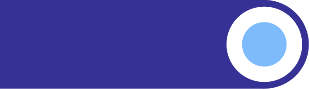 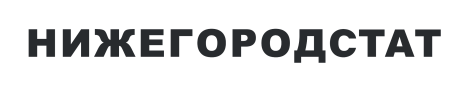 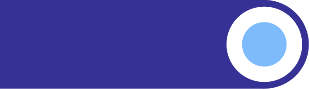 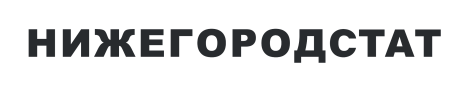 10 июля 2024 годаО СРЕДНИХ ПОТРЕБИТЕЛЬСКИХ ЦЕНАХНА АВТОМОБИЛЬНЫЙ БЕНЗИН И ДИЗЕЛЬНОЕТОПЛИВО ПО НИЖЕГОРОДСКОЙ ОБЛАСТИВ ИЮНЕ 2024 ГОДАв процентах* Изменение средних цен рассчитано из сопоставимых цен с учетом ежегодной актуализации наблюдаемых АЗС.Средниепотребительские цены, рублей за литр*Июнь 2024 годаИюнь 2024 годаСредниепотребительские цены, рублей за литр*К предыдущему месяцуК декабрю 2023 годаБензин автомобильный101,06103,19в том числе:марки АИ-9251,72101,19102,96марки АИ-9556,05101,04102,99марки АИ-98  и выше69,24100,67104,77Дизельное топливо62,74100,93102,02